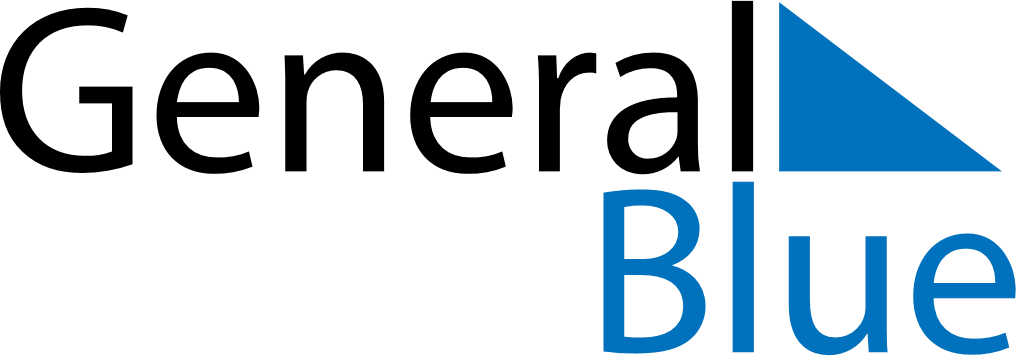 September 2101September 2101September 2101September 2101September 2101SundayMondayTuesdayWednesdayThursdayFridaySaturday123456789101112131415161718192021222324252627282930